Aufforderung zur Angebotsabgabe					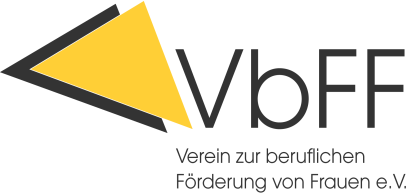 Vergabe freiberuflicher LeistungenAuftraggeberin:VbFF-Verein zur beruflichen Förderung von Frauen e.V.Walter-Kolb-Straße 1-760594 Frankfurt am MainVergabenummer:Übernehmen aus Bedarfsvermerk falls es einen gibtAnsprechpartner/in / Kontakt:Bereichsleitung mit Kontaktdaten oder direkte AnsprechpartnerinArt der Vergabe:Übernehmen aus Bedarfsvermerk, falls es dazu was gibt sonst Spalte weglassenForm in der die Angebote einzureichen sind:O über den Postweg               ankreuzen (kann auch alles ankreuzen)O per mailO mündlichBezeichnung des Auftrags:Stichwort (z.B. Deutschdozentin AKWK und Vergabenummer falls es sie gibt)Art und Umfang der Leistung:Kurzbeschreibung/Inhalt aus der LeistungsbeschreibungOrt der Leistung: VbFF-Verein zur beruflichen Förderung von Frauen e.V.Walter-Kolb-Straße 1-760594 Frankfurt am MainAusführungsfrist:Dauer (Einsatzzeitraum) Stundenumfang so, wie im Honorarvertrag geplantTag der Veröffentlichung:DatumAblauf der Angebotsfrist:i.d.R. 35 Kalendertage nach Veröffentlichung, mindestens 10 Tage, aber so wie es gebraucht wirdZuschlagskriterienPreis/Leistung, auf der Grundlage einer Bewertungsmatrix. In der Regel wird für freiberufliche Tätigkeiten ein Festpreis von 22 € pro Unterrichtstunde vergütet.(da angeben, wieviel wirklich bezahlt werden soll, je nachdem, was gebraucht wird)